EFEKTIFITAS AIR PERASAN JERUK NIPIS, JERUK LEMON DAN JERUK PURUT TERHADAP PENURUNAN KADAR LOGAM BERAT TIMBAL (Pb) PADA DAGING IKAN LELE DUMBO Diajukkan untuk Memenuhi Syarat Sidang Sarjana
 Jurusan Teknologi PanganOleh :M.Hasya Syarif093020078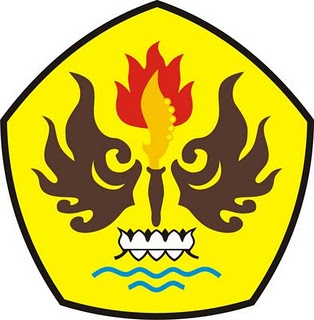 JURUSAN TEKNOLOGI PANGANFAKULTAS TEKNIKUNIVERSITAS PASUNDANBANDUNG2016TUGAS AKHIR